NAVODILA: torek, 31.03.2020  BODITE DOMA IN OSTANITE ZDRAVI!!!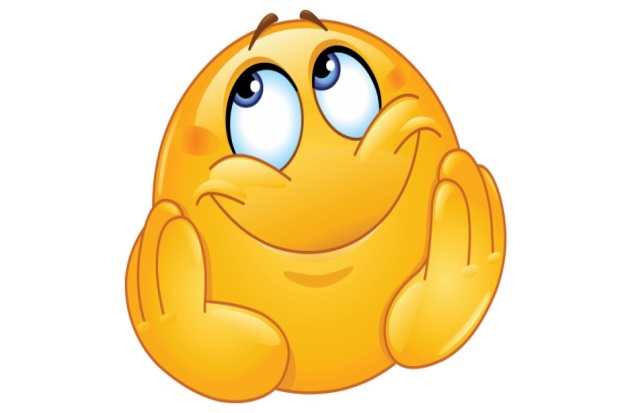                                                         Učiteljica Mateja Arh                                                        E-mail: mateja.arh@oskoroskabela.si1. GOVORNI NASTOP: ne pozabite na oddajo besedila in izročka za govorni nastop. Nekateri učenci ste že poslali in tudi dobili povratno informacijo. Ostale še čakam.2. REŠITVE: UČB. str. 79/ naloga 3a: preveri in popravi
1 No taking of photographs.2 No fishing.3 No talking. / No making noise.4 No cycling. / No riding bikes.5 No smoking.6 No parking.7 No eating. / No food and drink.8 No littering.9 No boating / rowing.10 No swimming.3. UTRJEVANJE: reši naloge v Dz-ju֎ DZ str.77/ naloga 48a in b֎ Dz str. 78 / naloge 49, 50,51 ֎  v zvezek reši nalogo, ki jo najdeš na spletni povezavi. Najprej poskusi sam/-a, potem pa si preveri s pomočjo odgovorov.https://www.englisch-hilfen.de/en/exercises/structures/gerund_prepositions.htm HAVE FUN!!!